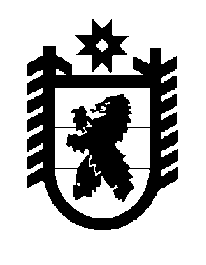 Российская Федерация Республика Карелия    ПРАВИТЕЛЬСТВО РЕСПУБЛИКИ КАРЕЛИЯПОСТАНОВЛЕНИЕот  28 ноября 2018 года № 446-Пг. Петрозаводск О Порядке перераспределения объема дотации на выравнивание бюджетной обеспеченности муниципальных районов (городских округов) в случае принятого представительным органом муниципального района (городского округа) решения об отказе, полностью или частично, от получения указанной дотации 
из бюджета Республики Карелия в текущем финансовом году 
и (или) отказа уполномоченного органа местного самоуправления 
от подписания соглашения о ее предоставленииВ соответствии с пунктом 95 статьи 3, пунктом 17 части 1 статьи 341 Закона Республики Карелия от 31 декабря 2009 года № 1354-ЗРК 
«О бюджетном процессе в Республике Карелия»  Правительство Республики Карелия  п о с т а н о в л я е т:Утвердить прилагаемый Порядок перераспределения объема дотации на выравнивание бюджетной обеспеченности муниципальных районов (городских округов) в случае принятого представительным органом муниципального района (городского округа) решения об отказе, полностью или частично, от получения указанной дотации из бюджета Республики Карелия в текущем финансовом году и (или) отказа уполномоченного органа местного самоуправления от подписания соглашения о ее предоставлении.           Глава Республики Карелия 					                  А.О. ПарфенчиковУтвержденпостановлением ПравительстваРеспублики Карелия от 28 ноября 2018 года № 446-ППорядок
перераспределения объема дотации на выравнивание бюджетной обеспеченности муниципальных районов (городских округов) 
в случае принятого представительным органом муниципального района (городского округа) решения об отказе, полностью или частично, 
от получения указанной дотации из бюджета Республики Карелия 
в текущем финансовом году и (или) отказа уполномоченного 
органа местного самоуправления от подписания соглашения 
о ее предоставлении1. Настоящий Порядок определяет правила перераспределения объема дотации на выравнивание бюджетной обеспеченности муниципальных районов (городских округов) в случае принятого представительным органом муниципального района (городского округа) решения об отказе, полностью или частично, от получения указанной дотации из бюджета Республики Карелия в текущем финансовом году по истечении срока, установленного частью 12 статьи 4 Закона Республики Карелия от 1 ноября 2005 года 
№ 915-ЗРК «О межбюджетных отношениях в Республике Карелия», и (или) отказа уполномоченного органа местного самоуправления от подписания соглашения о ее предоставлении (далее – решение об отказе от получения дотации).2. В случае принятия решения об отказе от получения дотации Министр финансов Республики Карелия осуществляет перераспределение соответствующего объема дотации на увеличение объема иных  межбюджетных трансфертов местным бюджетам в форме дотаций на поддержку мер по обеспечению сбалансированности бюджетов муниципальных образований.3. Распределение между бюджетами муниципальных районов (городских округов) дотаций на поддержку мер по обеспечению сбалансированности бюджетов муниципальных образований осуществляется в соответствии с пунктом 3 Порядка предоставления из бюджета Республики Карелия дотаций на поддержку мер по обеспечению сбалансированности бюджетов муниципальных образований, утвержденного постановлением Правительства Республики Карелия от 23 января 2017 года № 25-П 
«О Порядке предоставления из бюджета Республики Карелия дотаций на поддержку мер по обеспечению сбалансированности бюджетов муниципальных образований».___________